Board and StaffKate Knuth – PresidentBrian Treece – Vice PresidentRoberta Jordan –TreasurerJessica Wiley – SecretaryLiv Nielsen – Area 1 Co-RepScott Graham – Area 1 Co-Rep *Karen Frederickson - Area 2 Co-Rep *Sue Verrett – Area 2 Co -RepAllison Fruen – Area 3 Co-RepBeth Franzen - Area 4 Co-RepJoshua Nichols -Area 4 Co-RepColleen Dhennin - Area 5 Co-RepBridget Bergheger - Area 5 Co-Rep *Haven Stephens - Area 6 Co-RepLindsey Lyrenmann– Area 6 Co-Rep *Stephen Harvey – Area 7 Co-RepBarry Schade – EmeritusJoEllyn Jolstad – Bugle EditorLynda Shaheen – Communication/Development CoordinatorPatty Wycoff – Event CoordinatorGuests:Lisa Goodman – Minneapolis City CouncilpersonLaura Jester - Bassett Creek WatershedJody Polzin - Bassett Creek WatershedJohn Davenport – Area 1 *Pat Venus – Area 1 *Christine Belfrey Johnson – Area 5Britt Heglin – Area 6Anne Rieber *Becky Jensen**OnlineCall to Order at 6:31 PM.Agenda approval moved, seconded. Motion carried.Minutes from October 12, 2022, moved, seconded. Motion carried.City of Minneapolis - Councilperson Lisa Goodman. Later with Lisa on December 7. A social event from 4:30 -7:00 at Dayton’s 7th floor common room. Street sweeping continues, call if your street wasn’t done or done well. Two additional weeks for pickup of yard waste scheduled. Unanimous Council approval of Brian O’Hara as police chief. He will be invited to Lunch w/Lisa in the future. The new city governance structure is in place. In process of developing budget; moving to a bi-annual (every two years) approval. Will be three public hearings, one on Tuesday, December 6. Interest has been expressed in developing the Fruen Mill, located within Bryn Mawr boundaries. Developers working with Utepils. Are in the process of buying the whole area. Question about what’s driving a change to the budget cycle. Bassett Creek Watershed Update and Public Input Request. Laura Jester and Jody Polzin. Watershed formed in 1969 as a 9-city regional governmental organization to protect water quality. The watershed encompasses 40 square miles, supported financially by contributions from members and tax levies for large capital projects. Bassett Creek flows out of Medicine Lake. Recent projects include improving Bassett Creek across from Fruen Mill. Current project in collaboration with MPRB and City of Mpls includes building water quality ponds in the Meadows, 45 acres being diverted to the ponds. Tree replacement plan is in the works. Upcoming project involves Theo Wirth, dredging 3 lagoons that have contaminated sediment. Will remove phosphorus that moves downstream. Starting a new 10- year plan from 2025 – 2035 to address challenges like climate resiliency. April – Dec 2022, gathering input. Survey open. www.bassettcreekwmo.org Looking at watershed work to address environment inequities and mitigate harm to vulnerable communities. Feb - Mar 2023 kick off meeting to review input. Asked about development at Fruen Mill. Particularly challenging area as it is in the floodplain. Talked about tree removal at the Meadows for the new park. Will contact Tyler to clarify what the plan is for tree replacement. Asked about daylighting the creek. Crime Prevention Specialist Report. Liaison McDonough sent update. Oct. 27 assault and carjacking, no arrest. Oct 31 theft from an auto. Burglary in progress on Morgan, arrest made. Treasurer Report– Roberta Jordan. Included in Finance Committee report.Communications and Development Report - Lynda Shaheen. Communications focused on Sip and Stroll, Harvest Dinner, Meadow improvements, and elections. Working on finances for Sip and Stroll. Bit behind in pledges, hope to catch up these last two months. Give to the Max Day on November 17. Hourly donations are considered for a lottery drawing. Event Report – Patty Wycoff. Sip and Stroll was a great success. Having a start space was good. Will be surveying businesses about next year Not an expensive event. Had over 100 participants. Harvest Dinner – 7 roasted chickens. Roasted veggies, quinoa. Door prizes. Cuppa Java will stay open and have a band. Might need more dollars than are in the budget. Will work with Brian. Adding a food drive. Saturnalia is a challenge. Having difficulty finding a horse drawn carriage. Will create our own “ride” using a flat bed truck with bales of hay. Crafts in the church basement. Blood drive going to be on a weeknight. January 30, 2023.Bugle - JoEllyn Jolstad. The deadline for articles/ads is the 20th. Possible new business above the pizza store. Webmaster – Jeremy Staffeld. Committee Reports (as needed)Communications - Jay Peterson. Community Projects - Jessica Wiley. Events – Brian TreeceElections - Brian Treece. Finance/Membership – Jessica Wiley. 2023 Budget Presentation. Lynda proposed we gather all in-kind income and expenses in one line item. Karen clarified on-going expenses for the hedge. Budget will be approved at December Board meeting.Gardens – Dennie Juillerat.Gateway Project – Karen Frederickson/Dennis JuilleratParks – Chris Etz/Barry Schade. Cedar Lake/ Lake of the Isles Master Plan. The Community Advisory Committee made final recommendations; plan moves to the next phase. Bryn Mawr Meadows Park construction begins this week. Construction Timeline: November - January 2023, erosion control, earth moving and demolition. April - July/late September 2023, construction resumes, play area complete by end of September. During construction some park areas will be closed. Park Board Commissioner Elizabeth Shaffer will attend December Board meeting to update the Board and answer questions. Racial Justice – Liv Nielson/ Steve Harvey. Tasked with following consent decree between city and dept of human rights. Will present in December. Traffic Safety– Chris Etz/Rod Miller. Concern expressed about increased traffic on Mt View to avoid the Penn/Cedar Lake Rd intersection. Will discuss in December. Schools –Colleen Dhennin. Successful PTA election bake event. $1731 donated. Thanks to the many volunteers who donated baked goods and helped at the school. Craft, fair, cultural foods, nature pre-school bonfires, luminary walk through the woods, and band concert on Thursday December 8, from 5- 8 PM. Currently have eight registered crafters including wood carving, organic soaps, jewelry, food. Student community services projects will include Empty Bowls project for hunger and sandwich making for homeless population. Other Standing Reports (as needed)ROC/Basset Creek Valley UpdateSWLRT Update2800 Wayzata Update - Rod Miller submitted. Wirth on the Woods launched a new website for the senior buildings:  http://wirthonthewoods.com  Will find construction updates here. Minneapolis Parking is not enforcing parking restrictions on the margin of Wayzata Blvd, so neighbors are seeing much less parking in front of their homes on Upton and Cedar Lake Road. Questions, concerns contact rod.miller@bmna.org or visit http://2800wayzata.com.Discussion Items, New Business, Updates and Announcements. Adjourned at 8:00 p.m.		NEXT BOARD MEETING: 	 Wednesday, December 14, 2022    Upcoming Events:  		Harvest Dinner, Thursday, November 17				Taste of Anwatin/Bryn Mawr Craft Fair, Thursday, December 8				Saturnalia, Saturday, December 10		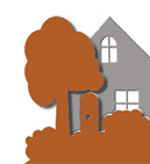 BRYN MAWR NEIGHBORHOOD ASSOCIATION Board Meeting MinutesWednesday, 2022 6:30– 8:15 PMHybrid Meeting